24 мая 2019 г.Открытый чемпионат по моделированию бровей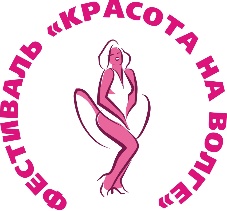 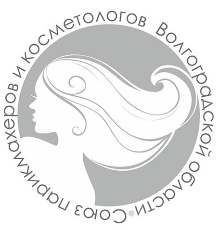 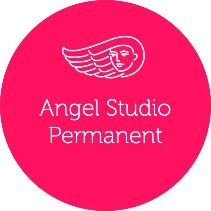 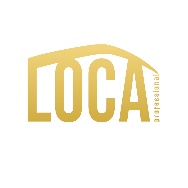 Фамилия_______________________________________________________________________Имя____________________________________________________________________________Отчество________________________________________________________________________Телефон ________________________________________________________________________Email___________________________________________________________________________Место работы ___________________________________________________________________Стаж работы ____________________________________________________________________Стоимость участия:Мастера – 3000 руб в 1 номинации, 5000 руб в 2 номинациях, 7000 в 3 номинацияхЮниоры – 2500 руб в 1 номинации, 4000 руб в 2 номинациях, 5500 в 3 номинациях.Все участники могут претендовать на победу в Гран-при по сумме баллов. Чем больше номинаций, тем больше шансов!Заявки принимаются до 20 мая 2019 г. При подаче заявки до 1 мая скидка 15%!С условиями участия ознакомлен _______________________________________________________                                                                (подпись)НоминацияМастерЮниорКоррекция и окрашивание бровей краскойКоррекция и окрашивание бровей хнойДолговременная укладка (ламинирование) бровей 